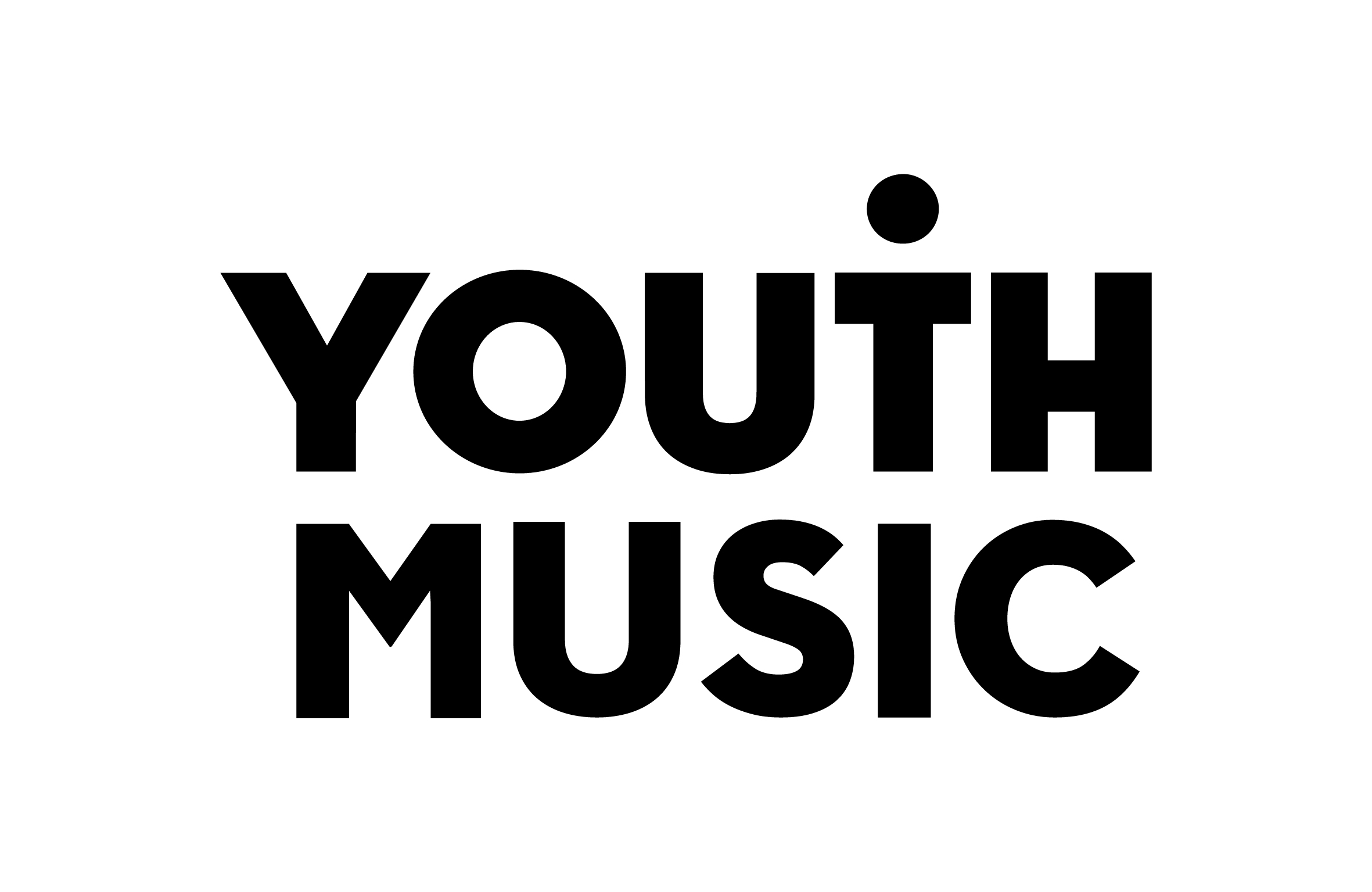 Alliance for a Musically Inclusive England: Workforce Development Opportunities 2019-20This document details the training and workforce development opportunities offered by the founding members of AMIE (funded by Youth Music), and lists some key resources developed to support inclusive music-making. Opportunities are presented across the following categories:Training for music educators - pedagogy and best practiceTraining for music educators - policies and proceduresCertificate for Music Educators (CME)ConferencesProfessional networksTraining and events for future music leaders and those considering a career in the artsResourcesTraining for music educators - pedagogy and best practiceTraining for music educators - pedagogy and best practiceTraining for music educators - pedagogy and best practiceTraining for music educators - pedagogy and best practiceWhat is it? Who is it for?Timings, cost and location (if known)Who provides it and where to find further informationIdentifying Talent and Potential training aims to tackle barriers to progression for talented young people from lower income families.  One such barrier is limited confidence amongst music leaders and teachers to identify young people’s musical potential and (once identified) how to support and nurture this potential.There are many young people who have musical potential, but who have never had the chance to have lessons or play an instrument. This programme is therefore about demonstrating some useful ways in which music leaders/teachers can identify musical potential from within a group of mixed-ability students. There is no ‘one way’ of doing this. The aim of the programme is to show some ways in which - through practical music making activities - it is possible to identify facets of musical potential within a group context. We also suggest some ways of supporting that musical potential in the longer term.We have delivered this course to over 1,000 music leaders at various venues across the country. Music leaders and educators from any setting.Our facilitator will travel to deliver. The course is adaptable and can be tailored to fit into two hours, or up to a whole day depending on the requirements of the booker. A full days training costs £800 with variations on this for shorter sessions.Awards for Young MusiciansComposter, musician and trainer Hugh Nanikvell delivers the training on behalf of Awards for Young Musicians. We are currently training a group of facilitators to deliver the training which will enable us to offer it to a far greater audience.More information can be found via neil.phillips@a-y-m.org.uk or at www.a-y-m.org.uk Practical Progression is peer to peer training which shares learning from the Furthering Talent programme, identifying some of its key approaches in successful approaches to progression. 5 films have been produced to accompany the training, each one looks at a different element of a young person’s musical progression. Currently being piloted, we aim to have the training available to the sector by the end of 2019.Music leaders and instrumental teachers from any settingThe training will be available to buy in and facilitators will travel to deliver. The course will be delivered over a half day. Cost is tbc. Awards for Young MusiciansThe training has been developed by 15 teacher facilitators currently teaching on the Furthering Talent programme. Contact neil.phillips@a-y-m.org.uk for more detailsSpotlight on music making in SEND settingsPractical open session to support practitioners with a particular focus on SEN/D. Using assistive technology and creative facilitation skills when working with young disabled musicians.(This will connect to the Swan Street Collective in partnership with Greater Manchester Music Education Hub and Drake Music) A half day workshop.For music facilitators, practitioners, or any musician interested in finding out more about creative and inclusive music facilitation in SEND settings.November 2019 - Date TBCBand on the Wall, Manchester£15Brighter Sound, Greater Manchester Music Education Hub and Drake Music Upcoming training opportunities will be posted on the Brighter Sound website when dates have been confirmed: www.brightersound.com Advanced Music FacilitationAn opportunity for more experienced facilitators to interrogate their practice alongside theories of cultural learning and practical hands-on session. A full day training session led by experienced music educators.For music facilitators at an advanced levelMarch 202010am-4.30pmLEAF, Portland St, ManchesterCost: £25 (includes lunch)Brighter SoundUpcoming training opportunities will be posted on the Brighter Sound website when dates have been confirmed: www.brightersound.com Spotlight on using digital technology to enhance your creative facilitationPractical, creative and inspiring training for any music practitioner looking to develop their practice through the use of digital technology. A half day workshop.Aimed at music practitioners and freelancers at all levels of experience who are new to using digital technology in their practiceMarch - April 2020 TBCDate TBCBand on the Wall, Manchester£15Brighter SoundUpcoming training opportunities will be posted on the Brighter Sound website when dates have been confirmed: www.brightersound.com Mentoring programmeWe have 3 paid mentee positions for this coming year. This opportunity allows young up-and-coming musicians to gain experience and practical knowledge, whilst building confidence and contacts within, iYouth Groups, Medical Tuition services and Alternative Education settings. Mentees are contracted for 8 hours per week for 41 weeks and are supported by experienced mentors.Working in North and East Devon and Exmouth, the mentees work alongside the mentors – shadowing, planning, preparing, delivering and reviewing the musical offers. This opportunity is available to early and mid career musicians across Devon and Torbay. Potential mentees will need to apply and be interviewed Each mentee is contracted for 8 hrs per week for 41 weeks. DAISIFor further information contact vicci@daisi.org.ukCPD training eventsWe are running a series of 4 CPD training events over the year. Specifically designed to extend knowledge, skills and understanding for music leaders who are working in a variety of different settings with young people.1. Mental Health Awareness Training2. Building relationships and managing behaviours3. Anti Oppressive Practice4. Safeguarding for everyoneThese courses are available to all music leaders, music practitioners and traineesEach session will be 3hrs longTime and venue will varies    DAISIFor more information Contact vicci@daisi.org.ukiPad courses by Drake MusiciPads offer a wealth of exciting opportunities for music-making in general and, in particular, for people who face learning and or physically disabling barriers. iPads are a valuable resource for music teachers, schools, healthcare providers and arts organisations, but getting the most out of them requires some technical knowledge and training – that's where Drake Music’s training can come in.The course is suitable for all – music hub staff, arts organisations, service providers, teachers, community musicians, lecturers, healthcare professionals, trainers. Suitable for anyone who would either like to develop their existing use of iPads for music, or who are completely new to using iPads in this way.Attendees do not need to be ‘musical’ or ‘technical’ – enthusiasm to learn and a dedication to high quality inclusive and accessible music-making is all that is required.Timing and cost varies according to length and level, please get in touch for a quote specific to your requirements.Drake Music Further information is available on our website: https://www.drakemusic.org/learning/training/music-det/ Social Model Accessible Instrument and Technology Training by Drake Music  A practical, hands-on, fun and creative day of training led by Drake Music specialists in music education for disabled children and young people. The day will cover looking at accessible and inclusive classroom practice and techniques, as well as exploring the social model of disability to address confidence, aspirations and expectations around music education for disabled young musicians. Suitable for all – music hub staff, arts organisations, service providers, teachers, community musicians, lecturers, healthcare professionals, trainers and anyone with an interest in making their practice more accessible, gaining skills in using accessible technology and those who want to explore the social model of disability.Timing and cost varies according to length and level, please get in touch for a quote specific to your requirements.Drake MusicGet in touch with Douglas Noble (douglasnoble@drakemusic.org) for further information Social Model Accessible Instrument and Technology Training by Drake Music  A practical, hands-on, fun and creative day of training led by Drake Music specialists in music education for disabled children and young people. The day will cover looking at accessible and inclusive classroom practice and techniques, as well as exploring the social model of disability to address confidence, aspirations and expectations around music education for disabled young musicians. Suitable for all – music hub staff, arts organisations, service providers, teachers, community musicians, lecturers, healthcare professionals, trainers and anyone with an interest in making their practice more accessible, gaining skills in using accessible technology and those who want to explore the social model of disability.Timing and cost varies according to length and level, please get in touch for a quote specific to your requirements.Drake MusicGet in touch with Douglas Noble (douglasnoble@drakemusic.org) for further information Inclusive Music Training Programme (SEMH) by MAC Makes MusicThe Inclusive Music Training Programme is an extended course focussed on music making with children and young people who have Social, Emotional and Mental Health difficulties, notably those excluded from school or at risk of exclusion. The course has a strong emphasis on practical musical skills including rhythm, voice work, improvisation, and song writing. Additional skills will include leadership, facilitation, group work, and behaviour management. This area of work is highly specialised and there is increasing demand for skilled music leaders in this area. This course will act as a pathway to employment for successful participants.The course will run from September 2019 to March 2020. There is the option for participants to either book onto the full course or to book onto individual modules. There will be placement opportunities for participants undertaking the full course to work alongside established music leaders in schools and alternative education settings. The course is designed for musicians, music students, teachers, community musicians, and other professionals who have an interest in working with these young people.The full course involves 7 full days and 5 early evening sessions between September 2019 and March 2020 at the Midlands Arts Centre in Birmingham.  For previous course attendees or other more experienced practitioners there is the option to book onto individual sessions. The full cost of the course is £300 (bursaries available). Individual sessions can be booked at varying costs depending on the length.  MAC Please get in touch with Charlene Marriott for further details; charlene.marriott@macbirmingham.co.uk Inclusive Music Making in Mainstream Settings by MACThis training is a bespoke offer for school teachers and visiting musicians working in mainstream educational settings. The training will look at a variety approaches to creative music making within mainstream settings. Musical, social and personal outcomes will be explored, alongside young person centred working, reflective practice, and what we mean by “quality” and “performance”. The training will have a particular focus on supporting pupils with additional needs including SEN/D and SEMH in mainstream settings. This is bespoke offer, and may be of particular interest to school music teachers/ co-ordinators and music leaders who visit mainstream settings.Timings and cost will vary depending on the individual requirements. MAC Please get in touch with Charlene Marriott for further details; charlene.marriott@macbirmingham.co.uk An Introduction to Music Based Mentoring in SchoolsIntroduction to the Youth Music Quality Framework, developing Child-centred practice, personal and social outcomes, and triangulation of impact.Introduction to individual and nurture group models, writing case studies, and critical reflection taster sessions.Practical inclusion-focused musical activities raise awareness, confidence and skills for tutors to work with young people in challenging circumstances.Peripatetic tutors working for music services interested to develop inclusion capacity.Adaptable to the needs of services/tutors.6 hour day courseLeading to half termly critical reflection sessions.Available to music services nationally. Timing and cost varies for each course and location, please get in touch for a quote specific to your requirementsMusicNet East (led by Hertfordshire Music Service)Hertfordshire Music Service initial session, with supervision available for local critical reflection leads.Please contact Michael.Davidson@hertfordshire.gov.ukDeveloping Inclusive Whole Class Ensemble Teaching (WCET)Tutors learn how to use community music pedagogy to teach instrumental technique, improvisation and composition.Tutors learn how to use a Hockets (one person, one note) – based approach to play tunes and riffs as a group, making music from social interaction. Includes suggestions for developing young music leadership.WCET tutors interested to develop inclusive practice. Community Musicians interested to develop WCET practice. Primary Music Consultants.3 hour course available to music services, or to conservatoires/FE/HE. Timing and cost varies for each course and location, please get in touch for a quote specific to your requirementsMusicNet East (led by Hertfordshire Music Service)Hertfordshire Music ServicePlease contact Michael.Davidson@hertfordshire.gov.ukIntroduction to Community Music Approaches Learners develop inclusive practice using simply available resources. Ideas for improvisatory and responsive group work based on voice, junk percussion, found sound. Resources for composition, group management, young music leadership transferrable to other instruments. Peripatetic tutors interested to work with groups, community musicians, classroom practitioners.Timing and cost varies for each course and location, please get in touch for a quote specific to your requirementsMusicNet East (led by Hertfordshire Music Service)Hertfordshire Music Service.Please contact Michael.Davidson@hertfordshire.gov.ukTeaching Songwriting in GroupsIntroduction to developing song-writing with appropriate focus for different client groups. Includes suggestions for and case study examples of, lyric-based, tech based and jamming based song-writing. Trainees write their own songs in groups and reflect on how to adapt the process to different learners.Peripatetic tutors interested to diversify their practice. Community musicians interested to work with music services.Curriculum tutors interested to develop new approaches to teaching composition.Timing and cost varies for each course and location, please get in touch for a quote specific to your requirementsMusicNet East (led by Hertfordshire Music Service)Hertfordshire Music ServicePlease contact Michael.Davidson@hertfordshire.gov.ukMusic Based Mentoring/Arts Award TrainingTutors learn how to use Bronze or Silver Arts Award as a framework for Music Based Mentoring.Workshop leaders/Instrumental tutors/Classroom Practitioners/Youth Workers1 day covers Bronze and Silver Arts AwardTiming and cost varies for each course and location, please get in touch for a quote specific to your requirementsMusicNet East (led by Hertfordshire Music Service)Hertfordshire Music Service/Freelance TrainerPlease contact Michael.Davidson@hertfordshire.gov.ukMusic CPD for School Teaching Staff With many years of experience working in educational and community settings, we have plenty of expertise and ideas to share on creating fun, creative and inclusive music-making in schools, linked to the music curriculum.We can come to your school to provide bespoke training sessions for your staff as part of an INSET or a twilight session, which will provide them with new ideas and increased confidence to bring music into the classroom across the Key Stages.We also host our own CPD workshops at our venue in Morecambe. These can be led by and with guest music leaders from across the UK, bringing unique skills and a fresh approach. Suitable for teaching staff. Timing and cost varies according to length and level, please get in touch for a quote specific to your requirements.More MusicTo find out more about setting up a training session at your school, call 01524 831 997 or email : learning@moremusic.org.uk CoMusica MasterclassesOne-off opportunities to learn from experienced practitioners across a range of genres, and consider how to build inclusive Music Leadership skillsMusic Leaders, teachers, music education staff Dates TBC, masterclasses are usually held early evening and typically cost £25CoMusicaCoMusica@sagegateshead.comCoMusica Music Education Hub Staff trainingMusic Education Hub staff and other Music LeadersIn development in response to Music Education Hubs.  Typically a combination of training delivery as part of network days and twilight training sessions offered to Music Education Hub staff free of charge, others pay £25CoMusicaCoMusica@sagegateshead.comEarly Years apprentice programmeA year-long programme of mentoring, workshops, networking and observation visits to develop apprentices’ skills and career pathway within early years music.The Early Years Music Apprentice Programme supports eight early years music leaders each year through a programme of mentoring, workshops, networking and observation, designed to develop their skills and career pathway.Over the course of the year, through a range of partners we offer shadowing and training opportunities. We host intimate specialised salons with leaders from across Early Years, and group catch-ups. Apprentices will also have a small grant to attend courses or to use for relevant resources.Sound Connections https://www.sound-connections.org.uk/what-we-do/early-years/new-early-years-music-apprenticeDNADNA (Development Needs Analysis) is a tailored advice and guidance service for people who are seeking the opportunity to discuss their professional development ideas and aspirations with a member of our Senior Management Team.Anyone working within music education.Sessions take place on a case-by-case basis usually at our offices based in Rich Mix. The cost of a session is £75Sound Connections www.sound-connections.org.uk Sound Connections’ training programmeSound Connections offers a range of training opportunities to those working across the music sector.Our training programme consists of masterclasses, workshops, networking events and twilight sessions which take place throughout the year in various locations across London. Course prices generally range from £10- £85.Sound Connections www.sound-connections.org.ukBody Percussion offers fun, creative and engaging activities suitable for all ages and experiences.  This workshop will help you to:Explore a wide range of activities using the body as a percussive instrumentDevelop performance and composition skills that can be applied to all other instruments and the voiceApply techniques in classrooms immediately (non-music trained teachers will be able to use the material too)With body percussion workshops, you have the added benefit of the participants being the instruments, so there are no additional costs or set-up time required for equipment.This fun and high energy session will explore warm up and composition ideas that can be used in a variety of settings.Music leaders and educators from any setting.Friday 7 June, 4-6.30pm at Brighton & Hove Music & Arts, County Oak Avenue, Brighton, BN1 8DJ.Free to attend (but places are limited so please book in advance).SoundCity Music Education Hub partner: Beat Goes On. Ollie Tunmer is the founder and Director of Beat Goes On. He is a former cast member of the hit show STOMP and a qualified secondary music teacher. He combines these experiences to deliver what he hopes are fun, engaging and memorable workshops.,More information and online booking:  https://www.eventbrite.co.uk/e/our-future-city-body-percussion-workshop-tickets-61927902022?mc_eid=ca218120e1&mc_cid=02bb7ba987 Pathways into Music offers a seminar for people who teach, advise and support early-career artists and future music industry talent, as well as the artists themselves.
 
Pathways into Music is the first in a series of seminars outlining how musicians can build a business and a career around their music. It explains how artists need to kickstart their own businesses and careers, introduces the people and companies they will work with along the way, and explores the challenges to be met and opportunities to be realised in both the global and the local music community.  The course is aimed at those teaching, advising and supporting early-career musicians and future music industry talent, as well as anyone who is at the start of their own music career, on stage or behind the scenes.
 
The seminar will be facilitated by industry professionals Chris Cooke and Phil Nelson.
 
Chris Cooke is co-Founder and MD of CMU, a company that helps people navigate and understand the music business. Phil Nelson is an Artist manager, lecturer, researcher. Together they set up Pathways into Music http://pathwaysintomusic.com/, to research in detail the current state of Music Education and to provide a series of seminars for people who teach, advise and support early-career artists and future music industry talent, as well as the artists themselves. They are also mapping the Music Industry outside London, region by region. Music leaders, school teachers, educators working in any setting, young artists (18+).Saturday 15 June, 4.30pm-6.30pmSurrey location tbcFree to attend (but places are limited so please book in advance).SoundCity Music Education Hub partner: Phil Nelson and Chris Crooke. Places are free but limited. To book your place please email james.pinchen@surreycc.gov.uk 

Pathways into Music offers a seminar for people who teach, advise and support early-career artists and future music industry talent, as well as the artists themselves.As above – this session can be tailored for local need and delivered in your area.
 
Music leaders, school teachers, educators working in any setting, young artists (18+).The training will be available to buy in and facilitators will travel to deliver. The course can be delivered as a one-off introduction (half day), with options for a longer series of shorter sessions. Fee to be agreed, please get in touch for a quote specific to your requirements.SoundCity Music Education Hub partner: Phil Nelson and Chris Crooke. To book a workshop, please contact phil@firstcolumn.co.uk or chris@unlimitedmedia.co.uk Music, Trauma And The Nervous System offers an introduction to the way music affects the nervous system and how it can be used as an inclusive tool to address the symptoms and behaviours of trauma and overwhelm. Participants will:Learn a simple definition of trauma and a framework for understanding the accompanying behavioursExperience the way music affects human beings Biologically, Psychologically and SociallyLearn about the self-regulation cycle of the nervous systemExperience how musical activities support people to regulate and bring them safely back in touch with their bodiesLearn about self-care in the context of supporting vulnerable young people
A whole day course includes access to a monthly online supervision Q and A with the tutor as part of a global community of practitioners using this methodology.Darren Abrahams is a coach, therapist, trainer and singer and is the creator of many programmes designed to expand the potential of individuals and groups. He is a qualified trauma therapist, a Certified High Performance Coach and a professional singer. Darren is co-founder of The Human Hive, trauma specialist / international trainer for Musicians Without Borders and wellbeing advisor for The Complete Freedom of Truth youth leadership programme. www.darrenabrahams.comAny music practitioner working regularly with young people - peripatetic tutors, classroom teachers, workshop leaders, etcAdaptable to the needs of services / tutors.Available either as a 3 hour half day or 6 hour full day course. Fee to be agreed, please get in touch for a quote specific to your requirements.SoundCity Music Education Hub partner: Darren Abrahams. To book a workshop, please contact darren@darrenabrahams.com Music in the Round: Exploring the tools, skill-set and environment needed to create an inclusive ensemble
SoundCity partner James Redwood (music leader and composer) will share the games, grooves, songs and structured improvisations he has used in creative composition workshops in SEN/D settings.  The focus will be on practical music-making ideas but there will also be room for shared discussion and reflection about some of the challenges associated with music-making with groups comprising musicians of widely differing skills and experience.During the session, we will be exploring some (entry-level) ways of using the iPad application Thumbjam.  If you have the app on your phone or tablet, please do bring it along.  Please also feel free to bring an instrument to use in the group music-making.This session will draw on activities that have formed the bedrock of Brighton and Hove Music and Arts’ inclusive ensemble, Orchestra 360 as well as the ensembles set up by the Orchestra of the Age of Enlightenment as part of their Making Our Band project.Music leaders, school teachers, educators working in any setting, young artists (18+).Session length and fee to be agreed, please get in touch for a quote specific to your requirements.SoundCity Music Education Hub partner: James Redwood. To book a workshop, please contact emma.collins@brightondome.org  Introuction to Makaton for use in Music Workshops
SoundCity Partner Jason Hammond from Fairlight School Brighton, is a Makaton tutor, experienced classroom teacher and SENCo. In partnership with SoundCity, Jason has developed an introductory workshop, designed to support music leaders working in SEN settings. This fun and interactive session will introduce the use of signs and gesture, giving practitioners an understanding of Makaton can be used to support children in your workshops, alongside some introductory signs/resources commonly used by music leaders.
Music leaders, school teachers, educators working in any setting, young artists (18+).Session length and fee to be agreed, please get in touch for a quote specific to your requirements.SoundCity Music Education Hub partner: Jason Hammond. To book a workshop, please contact emma.collins@brightondome.org  Training for music educators - policies and proceduresTraining for music educators - policies and proceduresTraining for music educators - policies and proceduresTraining for music educators - policies and proceduresWhat is it? Who is it for?Timings, cost and location (if known)Who provides it and where to find further informationFirst Aid TrainingThis course provides delegates with a general understanding of first aid and how to manage incidents safely. Training will ensure that delegates are able to act confidently in an emergency situation; identifying the cause, alerting the emergency services and providing appropriate care until these services arrive. The course aims to raise the general awareness of what to safely do in an emergency. A 3 hour training session.For all workforce (project managers and practitioners) working with Brighter Sound with spare places offered more widelyJuly 2019Date TBC10-1pm2-5pm£25Brighter SoundUpcoming training opportunities will be posted on the Brighter Sound website when dates have been confirmed: www.brightersound.com Embedding Safeguarding in your organisationA 2 hour session sharing best practice around safeguarding in your organisation through the delivery of policy, practice and the sharing of information. The session will focus on a whole team approach to embedding safe practice, and will explore ways of including young people’s voice to influence procedures.Designed for those responsible for overseeing safeguarding practice in their organisation at a strategic level, acting as safeguarding lead or are responsible for overseeing safeguarding in the organisation, and who have previously undertaken a child protection course.Internal - May 2019External July-August 2019 - date and time TBCBrighter Sound, ManchesterBrighter SoundUpcoming training opportunities will be posted on the Brighter Sound website when dates have been confirmed: www.brightersound.com  Certificate for Music Educators (CME)Certificate for Music Educators (CME)Certificate for Music Educators (CME)Certificate for Music Educators (CME)What is it? Who is it for?Timings, cost and location (if known)Who provides it and where to find further informationCertificate for Music Educators qualification: What’s it all about?A relaxed and practical in-conversation, with representatives involved in CME accreditation across the North West.This session aims to demystify some of the questions and concerns around the process and application of the qualification, and give potential students an opportunity to ask questions.The Level 4 Certificate for Music Educators (Youth Music) is a qualification focussed on developing and promoting inclusion in music education. It is designed to help all teaching musicians and especially those who may work with children and young people in challenging circumstances.Anyone considering working towards a CME qualification. The CME is for music educators who are current practitioners with regular teaching commitments, either private, in schools or at a music hub or centre.May 2019 - date and time TBCBand on the Wall, ManchesterFree to attendBrighter SoundUpcoming training opportunities will be posted on the Brighter Sound website when dates have been confirmed: www.brightersound.com The Inclusive Practitioner is a comprehensive training programme developed and delivered by the National Centre for Inclusive Excellence. The course leads to a professional, level 4 Certificate for Music Educators, accredited by Trinity College London. It offers musicians the opportunity to develop and validate their skills in working with young people who are physically and/or learning disabled. The course is led by experts in the field of musically inclusive practice and is built around an ethos of reflective practice and person-centred learning. The course programme consists of a year of face-to-face training and 1-2-1 mentoring and is assessed through a portfolio of coursework and observations. For more information, visit https://www.colstonhall.org/take-part/national-centre-for-inclusive-excellence/the-inclusive-practitioner/The Inclusive Practitioner is for music educators already working with disabled young people and also for those who aspire to take their careers in this direction. Learners should already be engaged in working with young people as a music educator, have at least one year of previous experience, and be committed to developing their inclusive practice. The 19/20 course runs from September 19 to July 20 and applications will open in April 2019. If you would like us to notify you when this happens, please contact us at info@bristolplaysmusic.org  We welcome learners from all over the UK but individual training sessions, including the two day intensive, take place in Bristol. The course currently costs £250 and bursary places are available for learners who identify as disabled.Bristol Music TrustMore information, including a downloadable copy of the 2018/19 brochure, is available at www.colstonhall.org/take-part/national-centre-for-inclusive-excellence/the-inclusive-practitioner/Or you can contact us at Email: info@bristolplaysmusic.org  Tel: 0117 204 7140 Certificate for Music Educators (CME): Early Childhood bursariesNYMAZ offers a limited number of bursaries for candidates to undertake the CME: Early Childhood delivered by CREC (Centre for Research in Early Childhood). The Level 4 CME: Early Childhood offers a flexible, part-time, distance-learning qualification in early childhood music, run by CREC and MERYC. The CME is a recognised National Qualification validated by Trinity College London.To apply for this bursary, you must:be a full member of the NYMAZ Early Years Music Network;be working in North Yorkshire;have some experience of delivering early years music;be committed to completing the courseThe course costs £1,500 which is fully funded by the bursary. Core learning days take place in Birmingham, but candidates must be based in North Yorkshire to access the bursary. NYMAZ Further information is available on our website:https://www.nymaz.org.uk/news/post/were-launching-a-bursary-for-the-cme-early-childhoodCoMusica Trinity CME Level 4Music Education Hub staff and experienced Music Leaders from partner orgsIn development, will run from Sept 2019 with recruitment taking place late June / early July and run over 1 year.  No cost to individuals participants, Music Education Hubs contribute towards course fees.CoMusicaCoMusica@sagegateshead.comCME LondonCME London is a one year course specifically designed for music educators who work with children and young people. CME London is a consortium partnership between Sound Connections, Morley College and the Musicians’ Union (MU).CME London is a one year course specifically designed for music educators who work with children and young people both in and out of school. The course, starting in January 2019, will be open to musicians who work for Music Education Hubs, community music leaders and private music teachers.The one-year course which starts in January 2019, will consist of six workshop days spread across the year.  Sound Connections, Morley College and the Musicians’ UnionThe course has been created by CME London, a consortium partnership between Morley, a leading academic institution with a flagship music department; Sound Connections, a music education charity with a strategic role to support music education in London; and the Musicians’ Union (MU)www.morleycollege.ac.ukConferencesConferencesConferencesConferencesWhat is it? Who is it for?Timings, cost and location (if known)Who provides it and where to find further informationWorking in EuropeA half day event discussing the challenges and opportunities of working in Europe post Brexit. With representatives from the EU / British Council, MU and AIM. The event will include panel discussion, case studies, practical advice and performances.Artists, practitioners and culture organisations9th May 2019, 1-6pm,Manchester Brighter Sound, NMPE and Help Musicians UKFurther information is available on our website: www.brightersound.com Inclusive Practice in Music Education Hubs by MAC Makes MusicMAC Makes Music are delighted to invite Music Education Hub staff to a day of debate and discussion around Inclusive Practice.Expect a thought provoking day facilitated by MAC Makes Music’s evaluator Nicola Burke as we:Develop your knowledge of inclusive music practice so that you are able to judge the quality of inclusive musical learning and teaching and make informed decisions.Hear from experienced freelance music leaders who will share examples of their work and help the group to unpick what it takes to work inclusively and creatively.  A range of topics will be explored and discussed including:Perspectives of music education; instrumental teaching, creative group music makingTeaching; the role of a music teacher/music leader ‘Delivering’ music education or ‘supporting’ music education in schools/settings – partnership workWorkforce challenges; time for dialogue and reflection in schools/settings – financial implicationsThe day has a focus on Senior and Middle Management, however music tutors / music leaders are also encouraged to attend in order to share their experiences. The event is for local Music Education Hubs; both the lead organisations and their partner organisations. The event is for local Music Education Hubs; both the lead organisations and their partner organisations. The day has a focus on Senior and Middle Management, however music tutors / music leaders are also encouraged to attend in order to share their experiences. 5th April 2019 plus additional dates throughout 2019-20 to follow. There is no cost associated with these opportunities.MACTo book a place or to request further information please contact Charlene Marriott; charlene.marriott@macbirmingham.co.ukNYMAZ Early Years Music Network Conference NYMAZ’s biennial early years music conference. This conference brings together speakers and workshop facilitators from across the country and locally, to contribute to a varied CPD event about early years music. 
Open to anybody with an interest in music in the early years, including musicians, early years teachers/practitioners, Music Education Hubs, arts organisations, students, playgroup leaders, childminders.Full day event, usually taking place in February or March in North YorkshireNext conference date: Tuesday 10 March 2020.Cost is £30-40 with discounts for network members and students. NYMAZ Further information is available on our website:https://www.nymaz.org.uk/for-professionals/earlyyearsNYMAZ SEND Music Network GatheringAn annual afternoon event featuring a range of presentations and practical CPD workshops offering insights into best practice in making music with children with special educational needs and/or disabilities, as well as an opportunity to network with others in the sector.Open to anybody working with (or interested in learning more about) music with children and young people with special educational needs and/or disabilities, including musicians, workshop leaders, classroom teachers, school staff, Music Education Hubs, arts organisations and freelance practitioners.Afternoon event, usually taking place in October or November in North YorkshireCost is £20-30 with discounts for network members and students. NYMAZ Further information is available on our website: https://www.nymaz.org.uk/for-professionals/send Professional networksProfessional networksProfessional networksProfessional networksWhat is it? Who is it for?Timings, cost and location (if known)Who provides it and where to find further informationReaching OutReaching Out is a training, development and future-thinking network for project managers, programme managers and anyone planning and managing inclusive music activity across the North West for children and young people.Network gatherings are an opportunity to develop partnerships and share learning and understanding around inclusive and accessible music practice across the region. The next session will focus on Partnership working, with case studies and examples of best practice nationally and locally. Contributors include Plugged In, Accent Hub, Youth Music, Brighter Sound and More Music.Project managers, programme managers and anyone planning and managing inclusive music activity across the North West for children and young people.1 event per term in Manchester, Morecambe and other North West areas including Warrington, Liverpool and Preston.Next event: 16th May 2019, Masonic Hall, Warrington 10am-2.30pmFree to attendBrighter Sound and More MusicFurther information is available on our website: www.brightersound.com www.moremusic.org.uk Practitioner Meet-upAn opportunity for freelance facilitators to get together and network with other music practitioners, to meet Brighter Sound and other music organisations in the North West, and find out about training opportunities and project work.Aimed at music practitioners and freelancers at all levels of experience2 events in Manchester each year, 6-8.30pmJuly 2019- date TBCJanuary 2020 - date TBCFree to attendBrighter SoundFurther information is available on our website: www.brightersound.comSpark: a speed dating event for theatre-makers and music creators.This is an opportunity for theatre-makers (e.g. directors, companies, individual artists) and music creators (e.g. composers, sound designers) to find new collaborators and partnerships for the future. Each pair will meet for five minutes to chat and share material, before moving on to the next partner, and at the end of the session there will be the chance to talk to others more informally.The session is aimed at theatre-makers and music creators at any level, who are looking to develop their practice through collaboration.February 2020 - Date TBCThe Royal Exchange Theatre, 7-9pmFreeBrighter Sound and The Royal Exchange TheatreFurther information is available on our website: www.brightersound.comSoundwaves Music Leader Network Kicking off with 4 networking opportunities for all music leaders working across Devon and Torbay working on the Daisi Soundwaves project. These sessions will be facilitated by individual music leaders, with opportunities to discuss and share practice and a special focus on developing strategies to demonstrate a Social Model approach.All music leaders 4 groups over the year.1st session 6th March 2019Other sessions dates TBCDaisiFor more information contact vicci@daisi.org.ukwww.facebook.com/Daisi.DevonFacebook Group focused resource sharing on inclusive and accessible music education by Drake Music A community dedicated to inclusive and accessible music education. Hosted by Drake Music, this group is for teachers, music leaders, music hubs and music education staff to come together to share tips, ideas, resources and suggestions for inclusive music-making, with a particular focus on breaking down disabling barriers to music. Teachers, music leaders, music hubs and music ed staff N/ADrake Musichttps://www.facebook.com/groups/inclusivemusicteachersleadersUK/?ref=bookmarksProfessional Networks – SEND Practitioners and Teachers NetworksNetworks aimed at promoting best practice and CPD in SEND settings, supporting teachers and practitioners in accessible music making. The networks organise sharing meetings and training opportunities.Music teachers & leaders working in SEND and ASN settings. Network events are free, contact for training and conference event costs.More MusicTo find out more about these networks, call 01524 831 997 or email : ashley.murphy@moremusic.org.uk.Professional Networks – Reaching Out Network aimed at practitioners working with children and young people in challenging circumstances. The network organises sharing best practice meetings, training, and conferences. Recent focuses have been progression for young people in challenging circumstances, youth voice, training in working with trans* and non-binary young people. Suitable for music practitioners, teachers, organisational leaders, and practitioners in the wider young people in challenging circumstances sector.Network events are free, contact for training and conference event costs.More MusicTo find out more about the Reaching Out Network, call 01524 831 997 or email : ashley.murphy@moremusic.org.uk.Professional Networks – Lancashire Women in MusicNetwork aimed at supporting women working in music in Lancashire, sharing issues addressing the aim of gender parity in music education and the music industry, running training aimed at young women. ‘Girls Can’ training for young women developing sound tech and song writing skills. Suitable for women music practitioners, teachers, and organisational leaders.Network events are free, contact for training and conference event costs.More MusicTo find out more about the Women in Music Network, call 01524 831 997 or email : rachel.parsons@moremusic.org.uk.National Music Service Working Group For Inclusion (NWGI)NWGI is a network for music services to discuss challenges around embedding inclusion within core roles of instrumental teaching. Membership is limited to produce useful discussion. We are interested also in discussing challenges, benefits and enablers of developing inclusion in a workshop format with regional hub groups.Music service heads/inclusion leads interested in developing capacity for inclusion practice within their workforce.Termly meetings convened by Music Mark in London, and at Music Mark conferences.NWGI is provided by a partnership of Music Mark, Youth Music, and Hertfordshire Music Service, as part of the AMIE project MusicNet-East: Changing TunesIf you are interested in being involved, please contact Bridget Whyte at Music Mark via bridget.whyte@musicmark.org.uk NYMAZ Early Years Music NetworkBasic members receive:• Quarterly e-bulletins featuring the latest policy updates, research and sector news• Invitations to early years music CPD and networking events in North YorkshireFull members receive the above, plus:• Free networking events*• Discounts on NYMAZ conferences and training*• Free webinars• Access to online resources in the NYMAZ website Members’ Area• Free copy of the NYMAZ Early Years Songbook: Songs for Modern Childhoods• Free 3-week hire of resource kits*• Free one-to-one advice in own setting (limited number)*• Free opportunity to observe another practitioner delivering a music activity (limited number)**Within North Yorkshire county area.This network is open to all those working with children aged 0 to 5, including musicians, early years teachers/practitioners, Music Education Hubs, arts organisations, students, playgroup leaders, childminders. You do not need to be based in North Yorkshire to join the network, however some benefits of full membership apply in North Yorkshire only. Basic membership is free. Full membership has an annual cost of £10 for an individual freelancer or £25 per setting (with up to three named staff)Events take place in North Yorkshire.NYMAZFurther information is available on our website:https://www.nymaz.org.uk/for-professionals/earlyyearsNYMAZ SEND Music NetworkMembership is free and includes invitations and discounts to training events and conferences; opportunities to network with peers; online forums to share learning and effective practice, webinars, resources, plus quarterly e-bulletins featuring the latest policy updates, research and sector news.This network is open to anybody working with (or interested in learning more about) music with children and young people with special educational needs and/or disabilities, including musicians, workshop leaders, classroom teachers, school staff, Music Education Hubs, arts organisations and freelance practitioners. You do not need to be based in North Yorkshire to join the network.Membership is free. Events take place in North Yorkshire. NYMAZ Further information is available on our website: https://www.nymaz.org.uk/for-professionals/send CoMusica Youth Music Fund A & B Network Bespoke TrainingMusic Leaders delivering Youth Music projects through Fund A & BTraining needs will be identified at network meetings and a programme developed to meet them.  Next meeting will take place before end of April 2019, leading to bespoke sessions.  Cost will be £75 for a full day, £50 half day £25 twilightCoMusicaCoMusica@sagegateshead.comMusic and Social Justice NetworkSound Connections hosts Music and Social Justice Network gatherings featuring guest speakers and reading/resources lists which are shared before each meeting. We will also develop new resources and programme training and professional development informed by the network.The only criteria for joining the Music and Social Justice Network is that you are working with children and young people in London through music.Sound Connections hosts Music and Social Justice Network gatherings several times a year. The gatherings are free to attend and take place at various locations across London.Sound Connections www.sound-connections.org.uk The London Early Years Music Network (LEYMN) LEYMN meet to offer debate and shape activity within early years music. LEYMN is a collective of passionate and vocal music leaders, early years practitioners, arts and cultural organisations, Music Education Hubs and members of the wider early years music community. Sound Connections will host LEYMN gatherings several times a year. The gatherings are free to attend and take place at various locations across London.Sound Connections www.sound-connections.org.ukSoundCity: SEND Hub Working Group
Focused on developing high quality experiences in music for children and young people with Special Educational Needs/Disabilities, this established network meets three times per year to share good practice, highlight local opportunities (for young people and practitioners), network and learn together. Chaired by a senior leader from one of the city’s special schools, current members include teachers from both special and mainstream schools, instrumental/vocal teachers, music leaders, arts organisations, community organisations, music therapists and parents from across Brighton & Hove and beyond.Free to attend.Meetings held at Brighton & Hove Music & Arts on:22/10/1910/02/2019/05/20To be added to the mailing list/request details of these meetings please email: abi.sharp@brightondome.org SoundCity: FUTURES (a working group for musical inclusion)
Focused on increasing access to and progression in music for children and young people who may experience barriers to participation (e.g. social or economic). This established network meets three times per year to share good practice, highlight local opportunities (for young people and practitioners), network and learn together. Chaired by Audio Active, current members include teachers from both special and mainstream schools, instrumental/vocal teachers, music leaders, arts organisations, community development organisations, youth workers, social workers, a radio station, community organisers and staff from professional venues in Brighton & Hove.Free to attend.Meetings at various venues in Brighton area in November, February and June.To be added to the mailing list/request details of these meetings please email: abi.sharp@brightondome.org Training and events for future music leaders and those considering a career in the artsTraining and events for future music leaders and those considering a career in the artsTraining and events for future music leaders and those considering a career in the artsTraining and events for future music leaders and those considering a career in the artsWhat is it? Who is it for?Timings, cost and location (if known)Who provides it and where to find further informationBrighter Sound TraineeshipsA 3 to 6-month paid trainee role shadowing experienced music facilitators with a focus on musical inclusion and progression. The traineeship is split into direct delivery as part of a team, plus planning, meeting and evaluation time. The trainee will also be offered practical and bespoke training including safeguarding children, working with the Youth Music Quality Framework and an introduction to creative facilitation in a workshop setting. In addition, trainees will be expected to commit to a personal development plan, complete ongoing reflection and submit a written blog at the end of the placement that will address the learning outcomes. The programme requires the equivalent commitment of half a day per week, matched across the broad range of projects Brighter Sound deliver.Brighter Sound traineeships aim to support and develop musicians who are looking to build their skills in creative group facilitation with children and young people.Two traineeships will take place in Manchester from May 2019One traineeship will take place in Sefton and Knowsley from September 2019.Cost – free and trainees will be paidBrighter Sound and SKY Music Education HubFurther information is available on our website: www.brightersound.comIntroduction to music facilitation as a career A series of sessions for young people in the Cheshire area, enabling them to gain deeper understanding of freelance portfolio careers in music  Young musicians aged 16-25 living in the Cheshire area considering a career in the artsMay-June 2019 - date TBCCrewe - venue TBCFree to participateBrighter Sound and Love Music TrustFurther information is available on our website: www.brightersound.comOpen Artist SeriesPractical and artistic support for early career musicians. A day long event each term, focused around a specific theme such as portfolio careers, building communities, mental health and wellbeing, applying for funds, and branding and identity.The Open Artist Series is part of a three-year programme supported by Help Musicians UK. Through a series of events, mentoring opportunities and showcases, it will support emerging musicians to make a career in music – encouraging and enabling them to become innovators in their own careers, and active contributors to a fairer and more sustainable music industry.Aimed at music professionals from the North of England in the early stages of their career1 per term - June 2019, November 2019, March 202010am-4.30pmDates TBCYES, Charles St, ManchesterCost £10 (includes lunch)Brighter SoundFurther information is available on our website: www.brightersound.comLifting the Curtain - Creative Career EventA behind the scenes look at careers in the arts - the jobs you know about, and the ones you don’t!A taster day of workshops, practical hands-on experience and Q&A sessions with professional from across the music, drama and digital industries.Young musicians from the Cheshire area, aged 16-25, particularly those in challenging circumstances considering a career in the arts July 2019- date TBC10am-2pmCrewe Lyceum TheatreFreeBrighter Sound and Love Music Trust with Crewe Lyceum and the Cheshire East Cultural Economy TeamFurther information available on our website:www.brightersound.comCreative Facilitation in a workshop settingPractical, creative and inspiring training giving early-career practitioners an introduction to creative facilitation. A full day workshop, with practical resources, tools and processes to help build confidence in facilitating music workshops to benefit and engage a range of client groups.For emerging facilitators, early-career practitioners, or any musician interested in finding out more about creative and inclusive music facilitation.Sept – Oct 2019 Date TBC10am-4.30pmLEAF, Portland St, ManchesterCost £25 (includes lunch)Brighter SoundFurther information is available on our website: www.brightersound.comBrighter Sound Mentoring Programme A six-month mentoring programme for early career professional musicians. The process enables 12 mentees to get bespoke support in specific areas of their practice that they would like to develop. For early career musicians in the North of England working as performers, educators or in ‘behind the scenes’ roles FreeBrighter Sound - details tba in summer 2019CoMusica Exchange – CPD opportunity for Emerging Music LeadersDesigned to support Emerging Music Leaders to develop skills, confidence and understanding of leading inclusive music activities with children and young people experiencing challenging circumstances.The programme will provide access to a range of professional development opportunities including:4 Co-mentor training sessions6 meetings with your Co-mentor12 shadowing* opportunities and meetings with music practitioners working in a range of inclusive settingsProfessional development will be supported by a Co-mentoring programme; a collaborative and creative learning process that allows space and time for reflection with others. Musicians wanting to lead inclusive music activities with children and young peoplePeople working with children and young people who want to develop music leadership skillsMusic educators or recent graduatesDates are TBC.  The programme involves 4 training days (held on Saturdays) and participants can sign up to shadowing that suits them. Recruitment for 2019/20 cohort will begin in early summer.  There is no charge to take part.CoMusicaCoMusica@sagegateshead.comRoutes Into TeachingAn introduction into applying to work for and opportunities available within music services. Guidance on how to write a CV, perform well in interview. Delegates take part in practical, inclusive music-making activities interspersed with critical reflection about effective practice.HE and FE Music students and informal musicians interested in applying to work for music services.The session can run as a day, as the start of a recruitment cycle, or as a bespoke shorter session for conservatoires/HE/FE.Timing and cost varies for each course and location, please get in touch for a quote specific to your requirementsMusicNet East (led by Hertfordshire Music Service)Can run in partnership with and with input from hosting music services.Please contact Michael.Davidson@hertfordshire.gov.uk Start Up‘Start Up’ aims to provide information on the music leading profession, from an overview of the type of work available, through how to navigate local and national contacts, and how to link in to what’s going on.Start-up is a course for people who are at the beginning of their music career who want to know more about music education and the different progression routes within it.The course runs twice per year, usually in May and October and takes place at Rich Mix. The course has a small fee of £15. Sound Connections www.sound-connections.org.ukRich Mixwww.richmix.org.ukResourcesResourcesResourcesResourcesWhat is it? Who is it for?Timings, cost and location (if known)Who provides it and where to find further informationYouth Music Quality FrameworkYouth Music’s Quality Framework, Do, Review, Improve is a tool to help you plan for and evaluate quality in your work. The resource contains:A list of quality criteria Glossary of key termsOrganisational responsibilities to be considered in programme planningLinks to further guidance and resourcesThe quality framework can be used by anyone leading a music-making session with children and young people - it’s designed to be flexible and can be used in planning and reflection sessions, for peer observations, as an evaluation tool, or as part of your organisational training and induction.N/AYouth MusicThe Quality Framework is available on the Youth Music Network, along with the Quality Framework working with Disabled young musicians and the Early Years Quality Framework:https://network.youthmusic.org.uk/youth-music-quality-frameworkGuidance for Music Education Hubs: Developing an inclusive approach to the core and extension rolesThis document has been designed to support Music Education Hubs to develop inclusive practice in their work and ensure that all children - regardless of their background or circumstances - can access, engage with, and make progress through creative music-making opportunities.This guidance has been produced by Youth Music, working alongside Siggy Patchitt from Bristol Music Trust, Anita Holford of Writing Services, Phil Mullen (Music Education Consultant) and colleagues from Arts Council England. Music Education Hubs and Peripatetic Music Teachers.N/AYouth Musichttps://network.youthmusic.org.uk/guidance-music-education-hubs-developing-inclusive-approach-core-and-extension-roles Musical Development Matters in the Early YearsMusical Development Matters is a brand-new guidance document with an accompanying online resource, created by Nicola Burke.The overall purpose of Musical Development Matters is to support practitioners, teachers, musicians and parents to see the musical attributes of young children and to offer ideas as to how they can support and nurture children’s musical development by offering broad musical experiences.Practitioners, teachers and musicians working in Early Years Settings and parents and carers of babies and young children.N/AYou can download Musical Development Matters for free by visiting the Early Education website.WAMM Guide by Drake Music The We All Make Music Guide aims to help the music education sector to diversify its workforce today and to support young disabled people to become music leaders in the future. It is our hope that this guide will support people across the sector to become changemakers and to break down disabling barriers to careers in music education and the arts.Suitable for organisations working in Music Education Sector including employers from: Music Education Hubs, Music Education organisations, UniversitiesN/ADrake Music Further information is available on our website: http://www.drakemusic.org/news/released-we-all-make-music-guide/The Short Guide to Accessible Music Education by Drake Music, Drake Music Scotland and Music Education Council‘One stop shop’ for organisations, resources, venues, assistive music technology and instruments for inclusive approaches to music education. Content covers: Music organisations and music charitiesTeaching and LearningInstruments and EnsemblesProfessional DevelopmentSocial MediaAccessible music venues and performancesMusic teachers & leaders working in SEN/D and ASN settings, Music teachers & leaders working in mainstream settings, Music Education Hub staff, Arts & music organisations, Parents looking for inclusive music making opportunities, Schools & community groups, Local councils, Music education organisations, Universities and trainee teachersN/ADrake Music Further information is available on our website:https://www.drakemusic.org/news/the-short-guide-to-accessible-music-education-out-now/Tune into Listening by MAC Makes MusicThis resource shares the findings of a yearlong action research project involving children’s centres and nursery schools. The research project explored how to create rich music listening experiences for children. This resource offers Early Years Educators ideas and inspiration to play a range of music to the young children attending Early Childhood education today – to encourage children to actively listen and ‘keep their ears open’.Tune into Listening are the proud winners of the Excellence in Primary/Early Years award received at the Music Teacher Award for Excellence 2017.  Early Years Educators and other staff working with early years children. N/A MACFurther information is available on our website:https://macbirmingham.co.uk/project/tune-into-listening-project A Short Guide to Working Inclusively Through Music by MAC Makes MusicA Short Guide to Working Inclusively Through Music is a helpful guide commissioned by MAC Makes Music for any music practitioner or teacher working with children and young people in school settings. In this document written by Inclusion Specialist, Phil Mullen, teachers can expect to find:A definition of musical inclusionHow to prepare before entering the classroom15 Tips for working inclusively whilst in the classroomThis simple guide provides the fundamentals for musical inclusion and will hopefully be useful for all music practitioners and teachers.   This guide is for any music practitioner or teacher working with children and young people in school settings.N/A MACFurther information is available on our website:https://macbirmingham.co.uk/project/mac-makes-music/resourcesMAC Music Education H Strategy Group: Musical Inclusion Strategy 2018-2021This resource may be a useful starting point for Music Education Hubs who are looking to develop an Inclusion Strategy.MAC works closely with five Music Education Hubs in the West Midlands, and recently supported them to develop Musical Inclusion Strategies. This resource contains content that was relevant to all five hubs; the hubs now have working documents with additional content relevant to their own local areas and needs. Music Education Hubs who are looking to develop an Inclusion Strategy. N/A MACFurther information is available on our website:https://macbirmingham.co.uk/project/mac-makes-music/resources